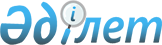 Об утверждении санитарно-эпидемиологических правил и норм "Санитарно-эпидемиологические требования к содержанию зон санитарной охраны 
источников водоснабжения и водопроводов хозяйственно-питьевого назначения"
					
			Утративший силу
			
			
		
					Приказ Министра здравоохранения Республики Казахстан от 18 февраля 2005 года № 63. Зарегистрирован в Министерстве юстиции от 15 марта 2005 года № 3492. Утратил силу приказом Министра здравоохранения Республики Казахстан от 28 июля 2010 года № 554

     Сноска. Утратил силу приказом Министра здравоохранения РК от 28.07.2010 № 554 (порядок введения в действие см. п. 6).     В соответствии с подпунктом 10) статьи 7 Закона Республики Казахстан «О санитарно-эпидемиологическом благополучии населения», ПРИКАЗЫВАЮ : 

     1. Утвердить прилагаемые санитарно-эпидемиологические правила и нормы «Санитарно-эпидемиологические требования к содержанию зон санитарной охраны источников водоснабжения и водопроводов хозяйственно-питьевого назначения». 

     2. Комитету государственного санитарно-эпидемиологического надзора Министерства здравоохранения Республики Казахстан (Байсеркин Б.С.) направить настоящий приказ на государственную регистрацию в Министерство юстиции Республики Казахстан. 

     3. Департаменту организационно-правовой работы Министерства здравоохранения Республики Казахстан (Акрачкова Д.В.) направить настоящий приказ на официальное опубликование после его государственной регистрации в Министерстве юстиции Республики Казахстан. 

     4. Контроль за исполнением настоящего приказа возложить на вице-министра здравоохранения, Главного государственного санитарного врача Республики Казахстан Белоног А.А.      5. Настоящий приказ вводится в действие со дня официального опубликования.      Министр   «СОГЛАСОВАН»                            «СОГЛАСОВАН» 

Председатель Комитета                 Председатель Комитета   

по водным ресурсам                    лесного и охотничьего хозяйства   

Министерства сельского хозяйства      Министерства сельского хозяйства 

Республики Казахстан                  Республики Казахстан 

21 февраля 2005 г.                    21 февраля 2005 г. 

                                                                                                                   

Утверждены приказом        

Министра здравоохранения     

Республики Казахстан       

от 18 февраля 2005 года N 63  Санитарно-эпидемиологические правила и нормы 

«Санитарно-эпидемиологические требования к содержанию зон 

санитарной охраны источников водоснабжения и 

водопроводов хозяйственно-питьевого назначения»  1. Общие положения      1. Настоящие санитарно-эпидемиологические правила и нормы (далее - санитарные правила) предназначены для физических и юридических лиц, деятельность которых связана с проектированием, строительством и эксплуатацией централизованных систем хозяйственно-питьевого водоснабжения (далее - водопроводы). 

     2. Санитарные правила определяют порядок установления зон санитарной охраны (далее - ЗСО) источников и санитарных защитных полос водопроводов хозяйственно-питьевого водоснабжения. 

     3. В настоящих санитарных правилах использованы следующие термины и определения: 

     1) безнапорные воды - подземные воды, имеющие давление у верхней поверхности водоносного горизонта на уровне атмосферного давления; 

     2) межень - ежегодно повторяющееся сезонное стояние низких (меженных) уровней воды в реках и озерах; 

     3) напорные воды - подземные воды, перемещающиеся под давлением, превышающим атмосферное давление у верхней поверхности водоносного горизонта; 

     4) санитарно-защитная полоса - территория, прилегающая к водоводу хозяйственно-питьевого водоснабжения на всем его протяжении и предназначенная для предотвращения загрязнения воды в нем; 

     5) защищенные подземные воды - межпластовые воды (напорные и безнапорные), имеющие в пределах всех поясов ЗСО сплошную водоупорную кровлю, исключающую возможность местного питания из вышележащих недостаточно защищенных водоносных горизонтов; 

     6) недостаточно защищенные подземные воды - подземные (грунтовые) воды первого от поверхности земли безнапорного водоносного горизонта, получающего питание на площади его распространения.  

2. Санитарно-эпидемиологические требования к проектированию 

ЗСО и санитарно-защитной полосы      4. На стадии проекта планировки или генерального плана застройки населенного пункта, при выборе источника водоснабжения решается возможность организации ЗСО и указывается на схемах планировочных ограничений. 

     5. ЗСО должна предусматриваться у источников водоснабжения и на водопроводных сооружениях, подающих воду на хозяйственно-питьевые нужды из поверхностных и подземных источников. 

     6. Проект ЗСО должен быть составной частью проекта хозяйственно-питьевого водоснабжения и разрабатываться одновременно. Для действующих водопроводов, не имеющих установленных зон санитарной охраны, проект ЗСО должен разрабатываться специально. 

     7. В случае, когда ЗСО распространяется на две и более административные территории, проект согласовывается государственными органами санитарно-эпидемиологической службы этих территорий. 

     8. ЗСО должна состоять из трех поясов: 

     1) первого пояса (строгого режима), которая должна включать территорию расположения водозабора, водопроводных сооружений и служить для защиты места водозабора и водозаборных сооружений от загрязнения и повреждения; 

     2) второго и третьего поясов (ограничений), которые должны включать территорию, предназначенную для предупреждения микробиологического и химического загрязнения воды источников водоснабжения хозяйственно-питьевого назначения. 

     Санитарно-защитной полосой водоводов должна обеспечиваться защита водопроводной воды хозяйственно-питьевого назначения от загрязнения. 

     9. В каждом из трех поясов ЗСО источников и водопроводных сооружений и в пределах санитарно-защитной полосы водоводов хозяйственно-питьевого водоснабжения, соответственно их назначению, должен устанавливаться специальный режим и определяться комплекс мероприятий, направленных на предупреждение ухудшения качества воды. 

     10. Организации ЗСО и санитарно-защитной полосы должна предшествовать разработка ее проекта, в который включается: 

     1) определение границ зоны и составляющих ее поясов; 

     2) план мероприятий по улучшению санитарного состояния территории ЗСО и предупреждению загрязнения источника; 

     3) правила и режим хозяйственного использования территорий трех поясов ЗСО. 

     11. На водопроводах с подрусловым водозабором ЗСО должна организовываться как для поверхностного источника водоснабжения. 

     12. Установленные границы ЗСО и составляющих ее поясов, санитарно-защитной полосы водоводов могут быть пересмотрены в случаях возникших (предстоящих) изменений эксплуатации источников водоснабжения (в том числе производительности водозаборов подземных вод) или местных санитарно-эпидемиологических условий по согласованию с органом, осуществляющим деятельность в области обеспечения санитарно-эпидемиологического благополучия населения. Проектирование и утверждение новых границ ЗСО должны производиться в том же порядке, что и первоначальных.  

3. Санитарно-эпидемиологические требования к 

установлению ЗСО подземного источника водоснабжения      13. Границы первого пояса ЗСО подземного источника водоснабжения должны устанавливаться от одиночного водозабора (скважина, шахтный колодец, каптаж) или от крайних водозаборных сооружений группового водозабора на расстоянии 30 м - при использовании защищенных подземных вод, 50 м - недостаточно защищенных подземных вод. 

     14. В границы пояса ЗСО инфильтрационных водозаборов должна включаться прибрежная территория между водозабором и поверхностным источником водоснабжения, если расстояние между ними менее 150 м. 

     15. Для водозаборов при искусственном пополнении запасов подземных вод граница первого пояса должна устанавливаться, как для подземного недостаточно защищенного источника водоснабжения, на расстоянии не менее 50 м от водозабора и не менее 100 м от инфильтрационных сооружений (бассейнов, каналов и другие). 

     16. При определении границ второго и третьего поясов должен учитываться приток подземных вод из водоносного горизонта к водозабору который происходит только из области питания водозабора. 

     17. Для инфильтрационного водозабора подземных вод и для поверхностного водоема питающего его, необходимо устанавливать второй и третий пояса ЗСО в соответствии главой 4 настоящих санитарных правил (границы второго и третьего поясов). 

     18. Определение границ второго и третьего поясов ЗСО подземных источников водоснабжения для различных гидрогеологических условий проводится в соответствии с методиками гидрогеологических расчетов.  

4. Санитарно-эпидемиологические требования к 

установлению ЗСО поверхностного источника водоснабжения      19. Граница первого пояса ЗСО поверхностного источника хозяйственно-питьевого водоснабжения устанавливается в следующих пределах: 

     1) для водотоков (реки, каналы) вверх по течению - на расстоянии не менее 200 м от водозабора, вниз по течению - не менее 100 м от водозабора, по прилегающему к водозабору берегу - не менее 100 м от линии уреза воды при летне-осенней межени. 

     В направлении к противоположному от водозабора берегу при ширине реки или канала менее 100 м - вся акватория и противоположный берег шириной 50 м от линии уреза воды при летне-осенней межени, при ширине реки или канала более 100 м - полоса акватории шириной не менее 100 м от водозабора; 

     2) на водозаборах ковшевого типа в границы первого пояса должна включаться вся акватория ковша; 

     3) для водоемов (водохранилища, озера) граница первого пояса должна устанавливаться в зависимости от местных санитарных и гидрологических условий, но не менее 100 м во всех направлениях по акватории водозабора и по прилегающему к водозабору берегу от линии уреза воды при летне-осенней межени. 

     20. Границы второго пояса ЗСО водотоков (реки, канала) и водоемов (водохранилища, озера) должны определяться в зависимости от природных, климатических и гидрологических условий. 

     21. Граница второго пояса ЗСО на водотоке в целях микробного самоочищения должна быть удалена: 

     1) вверх по течению, исходя из скорости течения воды, усредненной по ширине и длине водотока или на отдельных его участках и времени протекания воды от границы пояса до водозабора при среднемесячном расходе воды летне-осенней межени 95% обеспеченности не менее 5 суток для IА, Б, В, Г и IIА климатических районов и не менее 3 суток для остальных климатических районов; 

     2) ниже по течению - не менее 250 м от водозабора с учетом исключения влияния ветровых обратных течений; 

     3) боковые границы - от уреза воды при летне-осенней межени должны быть расположены на расстоянии: при равнинном рельефе местности - не менее 500 м, при гористом рельефе местности - до вершины первого склона, обращенного в сторону источника водоснабжения, но не менее 750 м при пологом склоне и не менее 1000 м при крутом. 

     22. Граница второго пояса ЗСО на водоемах должна быть удалена по акватории во все стороны от водозабора на расстояние 3 км - при наличии нагонных ветров до 10 % и 5 км - при наличии нагонных ветров более 10 %. 

     23. В отдельных случаях, с учетом конкретной санитарно-эпидемиологической ситуации и при соответствующем обосновании, территория второго пояса может быть увеличена по согласованию с государственными органами санитарно-эпидемиологической службы. 

     24. Границы третьего пояса ЗСО поверхностных источников водоснабжения на водотоке вверх и вниз по течению совпадают с границами второго пояса, боковые границы - должны проходить по линии водоразделов в пределах 3 - 5 километров включая притоки.  

5. Санитарно-эпидемиологические требования к 

установлению ЗСО водопроводных сооружений      25. ЗСО водопроводных сооружений хозяйственно-питьевого назначения, расположенных вне территории водозабора, представлена первым поясом (строгого режима), для водоводов - санитарно-защитной полосой. 

     26. Граница первого пояса ЗСО водопроводных сооружений принимается на расстоянии: 

     1) от стен запасных и регулирующих емкостей, фильтров и контактных осветлителей - не менее 30 м; 

     2) от водонапорных башен - не менее 10 м; 

     3) от остальных помещений (отстойники, реагентное хозяйство, склад хлора, насосные станции и другие) - не менее 15 м; 

     4) по согласованию с государственным органом санитарно-эпидемиологической службы первый пояс ЗСО для отдельно стоящих водонапорных башен, в зависимости от их конструктивных особенностей, может не устанавливаться. 

     27. Ширину санитарно-защитной полосы следует принимать по обе стороны от крайних линий водопровода: 

     1) при отсутствии грунтовых вод - не менее 10 м при диаметре водоводов до 1000 мм и не менее 20 м при диаметре водоводов более 1000 мм; 

     2) при наличии грунтовых вод - не менее 50 м вне зависимости от диаметра водовода. 

     28. При необходимости допускается сокращение ширины санитарно-защитной полосы для водоводов, проходящих по застроенной территории, при положительном санитарно-эпидемиологическом заключении государственного органа санитарно-эпидемиологической службы. 

     29. При наличии расходного склада хлора на территории водопроводных сооружений размеры санитарно-защитной зоны до жилых и общественных зданий следует принимать не менее 300 м.  

6. Санитарно-эпидемиологические требования к 

содержанию территории ЗСО подземных источников водоснабжения      30. Территория первого пояса ЗСО подземных источников водоснабжения должна быть спланирована для отвода поверхностного стока за ее пределы, озеленена, ограждена и обеспечена охраной. Вход лиц, не имеющих отношение к эксплуатации водопроводных сооружений, на территорию первого пояса и на территорию водопроводных сооружений не допускается. Ограждение территории первого пояса водозаборов на территории населенных пунктов должно быть железобетонное или стальной сеткой, вне территории населенных пунктов - колючей проволокой, высотой 1,6-2,5 м. Дорожки к сооружениям должны иметь твердое покрытие. 

     31. Площадки станций водоподготовки, насосных станций, резервуаров и водонапорных башен с ЗСО должны иметь глухое ограждение высотой 2,5м. Допускается ограждение высотой 2 м - глухое и на 0,5 м - из колючей проволоки или металлической сетки. Примыкание к ограждению строений, кроме проходных и административно-бытовых зданий, не допускается. 

     32. Для площадок сооружений забора подземной и поверхностной воды, насосных станций первого подъема и подкачки необработанной воды, а так же для площадок сооружений хозяйственно-питьевого водопровода, размещаемых на территории организаций, имеющих ограждение и сторожевую охрану, тип ограждений принимается с учетом местных условий. 

     33. К зданиям и сооружениям водопровода, расположенным вне населенных пунктов и организаций, а так же в пределах первого пояса ЗСО водозаборов, должны предусматриваться подъезды и проезды с облегченным усовершенствованным покрытием. 

     34. На территории первого пояса ЗСО источников хозяйственно-питьевого водоснабжения (поверхностного и подземного) не допускаются посадка высокоствольных деревьев, все виды строительства, не имеющие непосредственного отношения к эксплуатации, реконструкции и расширению водопроводных сооружений, в том числе прокладка трубопроводов различного назначения, размещение жилых и хозяйственно-бытовых зданий, проживание людей, применение ядохимикатов и удобрений. 

     35. Здания водозаборных сооружений должны оборудоваться канализацией с отведением сточных вод в ближайшую систему бытовой или производственной канализации. 

     При отсутствии канализации должны устраиваться водонепроницаемые приемники нечистот и бытовых отходов, расположенные в местах, исключающих загрязнение территории ЗСО. 

     36. Водозаборные сооружения, расположенные в первом поясе ЗСО, должны быть оборудованы с учетом предотвращения возможности загрязнения питьевой воды через оголовки и устья скважин, люки и переливные трубы резервуаров и устройства заливки насосов. 

     37. В ЗСО подземных источников хозяйственно-питьевого водоснабжения должны проводиться следующие мероприятия: 

     1) выявление, тампонирование (консервирование) или восстановление всех старых, бездействующих, дефектных или неправильно эксплуатируемых скважин, представляющих опасность в части возможности загрязнения водоносных горизонтов; 

     2) бурение новых скважин, связанное с нарушением почвенного покрова, при наличии положительного заключения государственного органа санитарно-эпидемиологической службы; 

     3) мероприятия по санитарному благоустройству территории объектов (оборудование канализацией, устройство водонепроницаемых выгребов, организация отвода поверхностного стока). 

     38. В ЗСО не допускается: 

     1) закачка отработанных вод в подземные горизонты, складирование твердых отходов и разработки недр земли; 

     2) размещение кладбищ, скотомогильников, полей ассенизации, полей фильтрации, навозохранилищ, силосных траншей, животноводческих и птицеводческих хозяйствующих субъектов и других объектов, обусловливающих опасность микробного, химического загрязнения подземных вод; применение удобрений и ядохимикатов; рубка леса; 

     3) размещение складов горюче-смазочных материалов, ядохимикатов и минеральных удобрений, накопителей хозяйственно-бытовых и промышленных сточных вод, шламохранилищ и других объектов.  

7. Санитарно-эпидемиологические требования к 

содержанию территории ЗСО поверхностных источников 

водоснабжения и санитарно-защитной полосы водоводов      39. В ЗСО не допускаются сброс сточных вод, в том числе сточных вод водного транспорта, а также купание, стирка белья, водопой скота другие виды водопользования, оказывающие влияние на качество воды. 

     40. На территории первого пояса ЗСО поверхностного источника водоснабжения должны предусматриваться мероприятия, указанные в пункте 31, 35, 36 настоящих санитарных правил. 

     41. Акватория первого пояса ограждается буями и иными предупредительными знаками. На судоходных водоемах над водоприемником должны устанавливаться бакены с освещением. 

     42. Границы второго пояса ЗСО на пересечении дорог, пешеходных троп устанавливаются распоряжением местных органов исполнительной власти, обозначаются столбами со специальными знаками - «Зона санитарной охраны». 

     43. Не допускается добыча песка, гравия и проведение дноуглубительных работ в пределах акватории ЗСО. 

     44. В пределах ЗСО поверхностных источников водоснабжения должно выполняться мероприятие, изложенное в подпункте 3 пункта 37 настоящих санитарных правил. Не допускаются проводить мероприятия указанные в подпунктах 2) и 3) пункта 38 настоящих санитарных правил, а также: 

     1) рубка леса главного пользования и реконструкции, а также закрепление за лесозаготовительными организациями древесины на корню и лесосечного фонда долгосрочного пользования. Разрешаются только рубки ухода и санитарные рубки леса; 

     2) размещение стойбищ и выпас скота, использование водоема и земельных участков, лесных угодий в пределах прибрежной полосы шириной не менее 500 м в других целях, могущих привести к ухудшению качества или уменьшению количества воды источника водоснабжения; 

     3) сброс промышленных, сельскохозяйственных, городских и ливневых сточных вод. 

     45. В пределах санитарно-защитной полосы водоводов должны отсутствовать источники загрязнения почвы и грунтовых вод (уборные, выгребные ямы, навозохранилища, приемники мусора и другие). 

     46. Не допускается прокладка водоводов по территории свалок, полей ассенизации, полей фильтрации, земледельческих полей орошения, кладбищ, скотомогильников, а так же прокладка магистральных водоводов по территории промышленных и сельскохозяйственных организаций.  

8. Порядок установления ЗСО и санитарно-защитных полос      47. Установление границы поясов ЗСО зависит от: 

     1) вида источника водоснабжения (поверхностный или подземный); 

     2) характера загрязнения (химическое, микробное); 

     3) степени естественной защищенности от поверхностного загрязнения (для подземного источника); 

     4) гидрогеологических или гидрологических условий. 

     48. При установлении размера 2, 3 поясов ЗСО должны учитываться: 

     1) для 2 пояса - время выживаемости микроорганизмов; 

     2) для 3 пояса - дальность распространения химического загрязнения, принимая стабильным его химический состав в водной среде. 

     49. При установлении размера поясов ЗСО учитываются факторы, ограничивающие возможность распространения микроорганизмов (адсорбция, температура воды и другие), способность химических загрязнений к трансформации и снижение их концентрации под влиянием физико-химических процессов, протекающих в источниках водоснабжения (сорбция, выпадение в осадок и другие) могут учитываться, если закономерность этих процессов достаточно изучена. 

     50. Границы второго пояса ЗСО подземного источника водоснабжения должны устанавливаться исходя из условий, что микробное загрязнение, поступающее в водоносный пласт за пределами второго пояса, не достигает водозабора. 

     Основным параметром, определяющим расстояние от водозабора до границ второго пояса ЗСО, является время продвижения микробного загрязнения с потоком подземных вод к водозабору согласно приложению к настоящим санитарным правилам. 

     51. Граница третьего пояса ЗСО, предназначенного для защиты от химических загрязнений должна определяется гидродинамическими расчетами. Время движения химического загрязнения к водозабору должно быть больше расчетного, которое принимается как срок эксплуатации водозабора (25-50 лет). 

     Если запасы подземных вод обеспечивают неограниченный срок эксплуатации водозабора, третий пояс должен обеспечить соответственно более длительное сохранение качества подземных вод. 

     52. Для установления ЗСО подземного и поверхностного источника водоснабжения, необходимо в установленном порядке, провести оценку состояния водного объекта (открытого и подземного), пригодности для использования хозяйственно-питьевого назначения. 

     53. Для установления ЗСО подземного источника водоснабжения должны быть следующие данные: 

     1) качество воды водоисточника; 

     2) общая гидрогеологическая характеристика территории расположения источника водоснабжения; данные по типу выбранного водоносного горизонта (артезианский - напорный, грунтовый - безнапорный), глубине (абсолютная отметка) залегания его кровли, мощности, водовмещающей породы; условия и места питания и разгрузки водоносного горизонта; водообильность горизонта (эксплуатационный запаса); о существующем и перспективном использовании горизонта для водоснабжения и других целей; 

     3) общие сведения о гидрогеологических условиях района (месторождения), условия питания водоносных слоев, предлагаемых к использованию для водоснабжения, топографическая, почвенная и санитарная характеристика участка водозабора, характеристика водоносного горизонта, намечаемого к эксплуатации (литологический состав, мощность, характер перекрытия, динамический уровень воды при расчете водоотбора); 

     4) данные о степени проницаемости слоев, перекрывающих пластов, о возможности влияния зоны питания на качество воды; 

     5) санитарная характеристика местности, непосредственно прилегающей к водозабору; расположение и расстояние от водозабора до возможных источников загрязнения: брошенных скважинах, поглощающих воронок, провалов, колодцев, заброшенных горных выработок, накопителей. 

     54. Для установления ЗСО поверхностного источника водоснабжения должны быть следующие данные: 

     1) качество воды водоисточника; 

     2) гидрологические данные: площадь бассейна питания водозабора, режим поверхностного стока, максимальные, минимальные и средние расходы, скорость и уровень воды в месте водозабора, средние сроки ледостава и вскрытия, предполагаемый расход в источнике, данные по характеристике приливно-отливных течений; 

     3) общая санитарная характеристика бассейна в той его части, которая может влиять на качество воды у водозабора: характер геологического строения бассейна, почва, растительность, наличие лесов, возделываемых земель, населенных пунктов; промышленные предприятия (их число, размеры, расположение, характер производства); 

     4) причины, влияющие или способные влиять на ухудшение качества воды в водоисточнике, способы и места удаления твердых и жидких отбросов в районе нахождения источника; наличие бытовых, производственных стоков, загрязняющих водоем, количество отводимых сточных вод, сооружения для их очистки и места их расположения; расстояние от места спуска стоков до водозабора; наличие других возможных причин загрязнения источника (судоходство, лесосплав, водопой, зимние свалки на лед, купание, водный спорт, мелиоративные работы, использование удобрений и ядохимикатов в сельском хозяйстве); 

     5) характеристика самоочищающей способности водоема; 

     6) площадь зеркала и объем водохранилища, полезный и «мертвый» объем; 

     7) режим использования и обработки воды в водохранилище; 

     8) план водохранилища, его максимальную и минимальную глубину, характер дна, берегов, донных отложений, наличие цветения, зарастания, заиления; 

     9) направление господствующих ветров и течений; 

     10) скорость движения воды водного объекта; 

     11) расчеты границы ЗСО по отдельным еҰ поясам; 

     12) данные о необходимости обработки воды источника (обеззараживание, осветление, обезжелезивание и другие); 

     13) данные о смежных водозаборах, имеющие ту же область питания (местоположение, производительность, качество воды). 

     55. В состав проекта ЗСО должны входить текстовая часть, картографический материал и проект решения органов местного управления с перечнем предусмотренных мероприятий, согласованных с землепользователями по срокам их исполнения и исполнителями. 

     56. Текстовая часть проекта должна содержать: 

     1) характеристику санитарного состояния источников водоснабжения, результаты анализов качества воды в объеме, предусмотренном действующими санитарными правилами; 

     2) гидрологические данные (основные, параметры и их динамика во времени) - при поверхностном источнике водоснабжения или гидрогеологические данные - при подземном источнике; 

     3) данные, характеризующие взаимовлияние подземного источника и поверхностного водоема при наличии гидравлической связи между ними; 

     4) данные о перспективах строительства в районе расположения источника хозяйственно-питьевого водоснабжения - в том числе жилых, промышленных и сельскохозяйственных объектов; 

     5) определение границ первого, второго и третьего поясов ЗСО с соответствующим обоснованием и перечень мероприятий с указанием сроков выполнения и ответственных исполнителей с определением источников финансирования; 

     6) правила и режим хозяйственного использования территорий, входящих в зону санитарной охраны всех поясов. 

     57. Картографический материал проекта представляется в следующем объеме: 

     1) ситуационный план с проектированием второго и третьего поясов ЗСО и нанесением мест водозаборов и площадок водопроводных сооружений, источника водоснабжения и бассейна его питания (с притоками) в масштабе - при поверхностном источнике водоснабжения 1:50000 - 1:100000, при подземном 1:10000 - 1:25000; 

     2) гидрологические профили по характерным направлениям в пределах области питания водозабора - при подземном источнике водоснабжения; 

     3) план первого пояса ЗСО в масштабе 1:500 - 1:1000; 

     4) план второго и третьего поясов ЗСО, выполненный в масштабе 1:10000 - 1:25000 - при подземном водоисточнике и 1:25000 и 1:50000 - при поверхностном в масштабе с нанесением всех расположенных на данной территории объектов. 

                                            Приложение 

                                  к санитарно-эпидемиологическим 

                                 правилам и нормам «Санитарно- 

                                  эпидемиологические требования 

                                   к содержанию зон санитарной 

                                 охраны источников водоснабжения и 

                                 водопроводов хозяйственно-питьевого 

                                            назначения»             Время продвижения микробного загрязнения для расчета 

           границ второго пояса ЗСО подземных вод 
					© 2012. РГП на ПХВ «Институт законодательства и правовой информации Республики Казахстан» Министерства юстиции Республики Казахстан
				Гидрогеологические условия Т м (в сутках) Т м (в сутках) Гидрогеологические условия В пределах I и II 

климатических районов В пределах  III и ІV климатического района Гидрогеологические условия В пределах I и II 

климатических районов В пределах  III и ІV климатического района 1. Недостаточно защищенные подземные воды (грунтовые воды, а также напорные и безнапорные межпластовые воды, имеющие непосредственную, гидравлическую связь с открытым водоемом) 400 метров 

(далее - м) 400 м Гидрогеологические условия В пределах I и II 

климатических районов В пределах  III и ІV климатического района 2. Защищенные подземные воды (напорные и безнапорные межпластовые воды, не имеющие непосредственной гидравлической связи с открытым водоемом) 200 м 100 м 